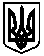 УКРАЇНА    МЕНСЬКА МІСЬКА РАДАМенського району Чернігівської областіР О З П О Р Я Д Ж Е Н Н ЯВід 03 березня 2020  року                      № 66Про внесення змін до розпорядження № 21  від  23  січня  2020  року  «Про створення  комісії  за  зверненням гр. Федоренко Ф.С.»Керуючись п. 20 ч. 4 ст. 42 Закону України «Про місцеве самоврядування в Україні», у  зв’язку з кадровими змінами та перебуванням заступника міського голови з питань діяльності виконкому Менської міської ради Гайдукевича М.В. у відпустці у зв’язку з навчанням:1. Внести зміни до розпорядження № 21 від 23 січня 2020 року «Про створення комісії за зверненням гр. Федоренко Ф.С.», затвердивши комісію в наступному складі:- Вишняк Тетяна Сергіївна – заступник міського голови з питань діяльності виконкому Менської міської ради, голова комісії;Члени комісії:- Бернадська Тетяна Анатоліївна – начальник юридичного відділу Менської міської ради;- Лихотинська Лілія Анатоліївна – начальник відділу архітектури, містобудування та житлово-комунального господарства Менської міської ради;- Терентієв Павло Олександрович – начальник відділу земельних відносин Менської міської ради;-   Мацішевська Людмила Вікторівна – депутат Менської міської ради;-  Андрієнко Андрій Анатолійович – дільничний офіцер поліції сектору превенції Менського ВП ГУНП в Чернігівській області (за згодою).2. Контроль за виконанням розпорядження залишаю за собою.Міський голова				Г.А. Примаков